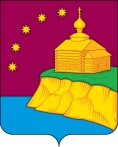 О внесении изменений в решение Совета депутатов сельского поселения Малый Атлым от 27.11.2018г. № 13 «О гарантиях и компенсациях для лиц, работающих в органах местного самоуправления сельское поселение Малый Атлым и муниципальных учреждениях сельского поселения Малый Атлым»Руководствуясь Трудовым кодексом Российской Федерации, Законом РФ от 19.02.1993 № 4520-1 «О государственных гарантиях и компенсациях для лиц, работающих и проживающих в районах Крайнего Севера и приравненных к ним местностях», Законом Ханты-Мансийского автономного округа - Югры от 09.12.2004 № 76-оз «О гарантиях и компенсациях для лиц, проживающих в Ханты-Мансийском автономном округе - Югре, работающих в организациях, финансируемых из бюджета автономного округа», Совет депутатов сельского поселения Малый Атлым решил:         1. Внести изменения в решение Совета депутатов сельского поселения Малый Атлым от 27.11.2018г. № 13 ««О гарантиях и компенсациях для лиц, работающих в органах местного самоуправления сельское поселение Малый Атлым и муниципальных учреждениях сельского поселения Малый Атлым» следующие изменения:1.1. Подпункт 1 пункта 1.6 статьи 4 дополнить абзацем следующего содержания:        «речными амфибийными судами на воздушной подушке в межнавигационный период (весенняя и осенняя распутица) – по фиксированному тарифу, устанавливаемому перевозчиками на маршруте;».1.2. В статье:1.2.1. Подпункт «б» пункта 1 дополнить абзацем следующего содержания:«речными амфибийными судами на воздушной подушке в межнавигационный период (весенняя и осенняя распутица) – по фиксированному тарифу, устанавливаемому перевозчиками на маршруте;».1.2.2. Пункт 4 дополнить седьмым абзацем следующего содержания:«речными амфибийными судами на воздушной подушке в межнавигационный период (весенняя и осенняя распутица) – по фиксированному тарифу, устанавливаемому перевозчиками на маршруте;».2. Решение вступает в силу после официального опубликования.        3. Настоящее решение обнародовать на официальном сайте.        4. Контроль за выполнением решения оставляю за собой.          Глава сельского поселения  Малый Атлым                                               С.В. ДейнекоСОВЕТ ДЕПУТАТОВСЕЛЬСКОГО ПОСЕЛЕНИЯ МАЛЫЙ АТЛЫМ                                        Октябрьского районаХанты – Мансийского автономного округа – ЮгрыРЕШЕНИЕСОВЕТ ДЕПУТАТОВСЕЛЬСКОГО ПОСЕЛЕНИЯ МАЛЫЙ АТЛЫМ                                        Октябрьского районаХанты – Мансийского автономного округа – ЮгрыРЕШЕНИЕСОВЕТ ДЕПУТАТОВСЕЛЬСКОГО ПОСЕЛЕНИЯ МАЛЫЙ АТЛЫМ                                        Октябрьского районаХанты – Мансийского автономного округа – ЮгрыРЕШЕНИЕСОВЕТ ДЕПУТАТОВСЕЛЬСКОГО ПОСЕЛЕНИЯ МАЛЫЙ АТЛЫМ                                        Октябрьского районаХанты – Мансийского автономного округа – ЮгрыРЕШЕНИЕСОВЕТ ДЕПУТАТОВСЕЛЬСКОГО ПОСЕЛЕНИЯ МАЛЫЙ АТЛЫМ                                        Октябрьского районаХанты – Мансийского автономного округа – ЮгрыРЕШЕНИЕСОВЕТ ДЕПУТАТОВСЕЛЬСКОГО ПОСЕЛЕНИЯ МАЛЫЙ АТЛЫМ                                        Октябрьского районаХанты – Мансийского автономного округа – ЮгрыРЕШЕНИЕСОВЕТ ДЕПУТАТОВСЕЛЬСКОГО ПОСЕЛЕНИЯ МАЛЫЙ АТЛЫМ                                        Октябрьского районаХанты – Мансийского автономного округа – ЮгрыРЕШЕНИЕСОВЕТ ДЕПУТАТОВСЕЛЬСКОГО ПОСЕЛЕНИЯ МАЛЫЙ АТЛЫМ                                        Октябрьского районаХанты – Мансийского автономного округа – ЮгрыРЕШЕНИЕСОВЕТ ДЕПУТАТОВСЕЛЬСКОГО ПОСЕЛЕНИЯ МАЛЫЙ АТЛЫМ                                        Октябрьского районаХанты – Мансийского автономного округа – ЮгрыРЕШЕНИЕСОВЕТ ДЕПУТАТОВСЕЛЬСКОГО ПОСЕЛЕНИЯ МАЛЫЙ АТЛЫМ                                        Октябрьского районаХанты – Мансийского автономного округа – ЮгрыРЕШЕНИЕ«19»февраля2019г. №32с. Малый Атлымс. Малый Атлымс. Малый Атлымс. Малый Атлымс. Малый Атлымс. Малый Атлымс. Малый Атлымс. Малый Атлымс. Малый Атлымс. Малый Атлым